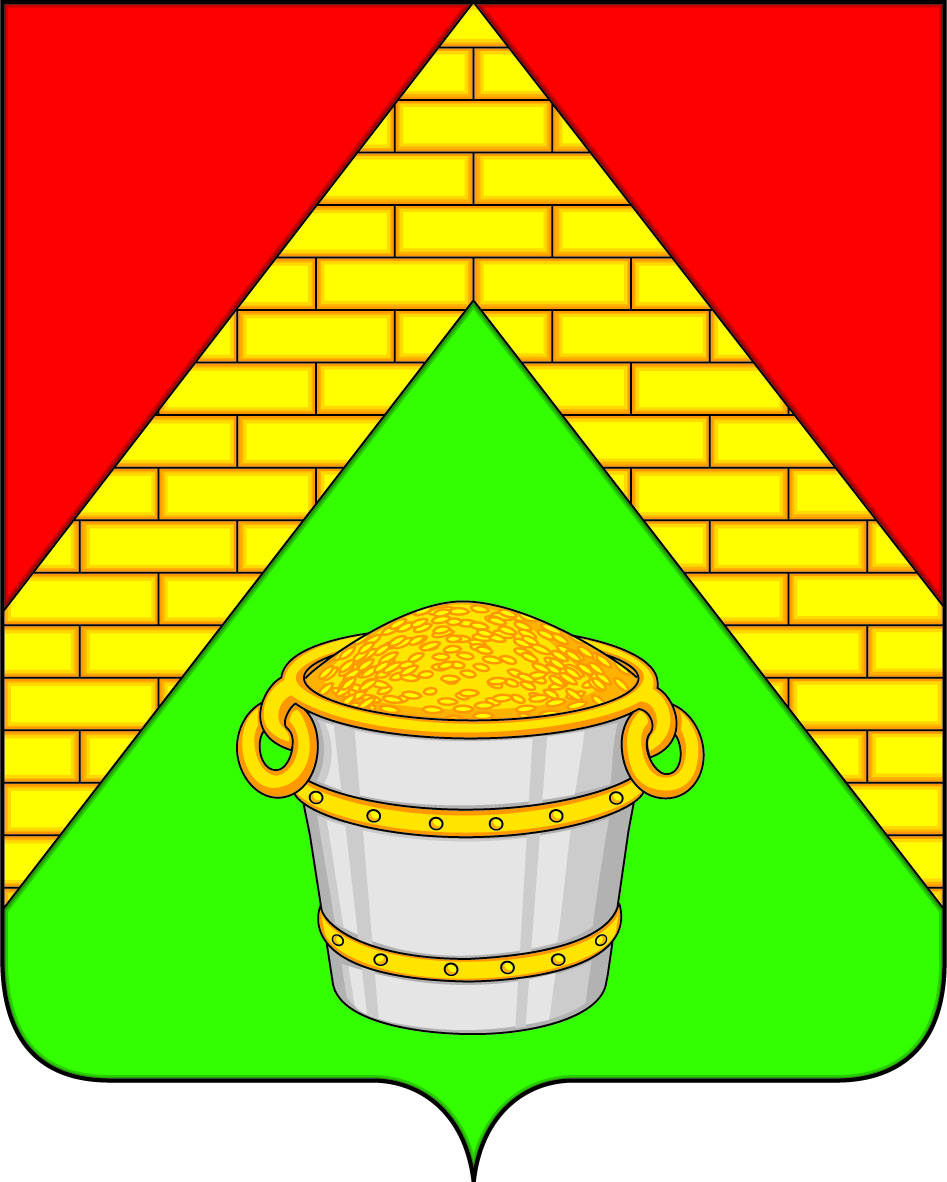 АДМИНИСТРАЦИЯ ЛАТНЕНСКОГО ГОРОДСКОГО ПОСЕЛЕНИЯСЕМИЛУКСКОГО  МУНИЦИПАЛЬНОГО РАЙОНАВОРОНЕЖСКОЙ  ОБЛАСТИУл. Школьная, 16 пос. Латная, 396950РАСПОРЯЖЕНИЕ07.09.2016 г. № 93-р            пос. Латная      Во исполнение вопроса III протокола заседания правительства Воронежской области от 20.01.2016 № 1       1. Утвердить прилагаемую технологическую схему предоставления муниципальной услуги администрацией Латненского городского поселения «Установление сервитута в отношении земельного участка, находящегося в муниципальной собственности или государственная собственность на который не разграничена».     2. Разместить технологическую схему предоставления муниципальной услуги администрацией Латненского городского поселения «Установление сервитута в отношении земельного участка, находящегося в муниципальной собственности или государственная собственность на который не разграничена» на официальном сайте администрации Латненского городского поселения в сети Интернет.     3. Контроль за исполнением настоящего распоряжения оставляю за собой. Глава администрации Латненского городского поселения                                                  А.В. БратякинПриложение 	к распоряжению администрации
	Латненского городского поселения
		от 07.09. 2016 г.  № 93-рТЕХНОЛОГИЧЕСКАЯ СХЕМАпредоставления муниципальной услуги«Установление сервитута в отношении земельного участка, находящегося в муниципальной собственности или государственная собственность на который не разграничена»Раздел 1. «Общие сведения о государственной (муниципальной) услуге»Раздел 2. «Общие сведения о «подуслугах»Раздел 3. «Сведения о заявителях «подуслуги»Раздел 4. «Документы, предоставляемые заявителем для получения «подуслуги»Раздел 5. «Документы и сведения, получаемые посредством межведомственного информационного взаимодействия»Раздел 6. «Результат «подуслуги»Раздел 7. «Технологические процессы предоставления «подуслуги»Раздел 8. «Особенности предоставления «подуслуги» в электронной форме»Приложение № 2к административному регламентуФОРМА ЗАЯВЛЕНИЯОб утверждении технологической схемы предоставления муниципальной услуги администрацией Латненского городского поселения «Установление сервитута в отношении земельного участка, находящегося в муниципальной собственности или государственная собственность на который не разграничена»№ п/пПараметрЗначение параметра/состояние1.Наименование органа, предоставляющего услугуАдминистрация Латненского городского поселения Семилукского муниципального района Воронежской области2.Номер услуги в федеральном реестре36401000100008400513.Полное наименование услуги«Установление сервитута в отношении земельного участка, находящегося в муниципальной собственности или государственная собственность на который не разграничена»4.Краткое наименование услугинет5.Административный регламент предоставления услугипостановление администрации Латненского городского поселения Семилукского муниципального района Воронежской области от 17.12.2015 г. № 323 «Об утверждении административного регламента администрации Латненского городского поселения по предоставлению муниципальной услуги «Установление сервитута в отношении земельного участка, находящегося в муниципальной  собственности или государственная собственность на который не разграничена»6.Перечень «подуслуг»1. Установление сервитута в отношении участка, находящегося в муниципальной собственности7.Способы оценки качества предоставления услугителефонная связь, портал гос. услуг, официальный сайт администрации, личное обращениеСрок предоставления
 в зависимости от условийСрок предоставления
 в зависимости от условийОснования отказа 
в приеме документовОснования отказа в предоставлении «подуслуги»Основания приостановления предоставления «подуслуги»Срок приостановления предоставления «подуслуги»Плата за предоставление «подуслуги»Плата за предоставление «подуслуги»Плата за предоставление «подуслуги»Способ обращения за получением «подуслуги»Способ получения результатата «подуслуги»при подаче заявления 
по месту жительства (месту нахождения 
юр. лица)при подаче заявления 
не по месту жительства (по месту обращения)Основания отказа 
в приеме документовОснования отказа в предоставлении «подуслуги»Основания приостановления предоставления «подуслуги»Срок приостановления предоставления «подуслуги»наличие платы (государственной пошлины)реквизиты нормативного правового акта, являющегося основанием для взимания платы (государственной пошлины)КБК для 
взимания платы (государственной пошлины),
 в том числе 
через МФЦСпособ обращения за получением «подуслуги»Способ получения результатата «подуслуги»12345678910111. Установление сервитута в отношении участка, находящегося в муниципальной собственности1. Установление сервитута в отношении участка, находящегося в муниципальной собственности1. Установление сервитута в отношении участка, находящегося в муниципальной собственности1. Установление сервитута в отношении участка, находящегося в муниципальной собственности1. Установление сервитута в отношении участка, находящегося в муниципальной собственности1. Установление сервитута в отношении участка, находящегося в муниципальной собственности1. Установление сервитута в отношении участка, находящегося в муниципальной собственности1. Установление сервитута в отношении участка, находящегося в муниципальной собственности1. Установление сервитута в отношении участка, находящегося в муниципальной собственности1. Установление сервитута в отношении участка, находящегося в муниципальной собственности1. Установление сервитута в отношении участка, находящегося в муниципальной собственностиНе должен превышать 30 дней  со дня поступления заявленияНе должен превышать 30 дней со дня поступления заявления-заявление не соответствует установленной форме, не поддается прочтению или содержит неоговоренные заявителем зачеркивания, исправления, подчистки;- заявление и прилагаемые к нему документы не соответствуют требованиям, установленным постановлением Правительства РФ от 25.06.2012 г. № 634, Приказом Минэкономразвития России  от 14.01.2015 г. № 7, п.2.6. административного регламента;-заявление подано лицом, не уполномоченным совершать такого рода действия;-не представлены документы, указанные в п.2.6.1 административного регламентаАдминистрация не вправе заключать соглашение об установлении сервитута;-планируемое на условиях сервитута использование земельного участка не допускается в соответствии с федеральными законами;-установление сервитута приведет к невозможности использовать земельный участок в соответствии с его разрешенным использованием или к существенным затруднениям в использовании земельного участка.нетнетне предусмотренонетнет1. Лично2. Через уполномоченного представителя3. Через МФЦ 4. По почте;5. Электронно1. Лично2. Через уполномоченного представителя3. Через МФЦ 4. По почте;5. Электронно№ 
п/пКатегории лиц, 
имеющих право на 
получение «подуслуги»Документ, подтверждающий правомочие заявителя соответствующей категории на получение «подуслуги»Установленные 
требования 
к документу, подтверждающему правомочие заявителя соответствующей категории на 
получение «подуслуги»Наличие возможности подачи заявления 
на предоставление «подуслуги» представителями заявителяИсчерпывающий перечень лиц, имеющих право на подачу заявления от имени заявителяНаименование документа, подтверждающего право подачи заявления от имени заявителяУстановленные требования 
к документу, подтверждающему право подачи заявления от имени заявителя12345678Подуслуга № 1Подуслуга № 1Подуслуга № 1Подуслуга № 1Подуслуга № 1Подуслуга № 1Подуслуга № 1Подуслуга № 11физические лицапаспорт- должен отвечать требованиям РФ предъявляемых к данному виду документа;
- должен быть действительным на срок обращения за предоставлением услугиимеетсядееспособное физическое лицодоверенность- быть действительным на момент подачи заявления;2юридические лицаучредительные документы- должен отвечать требованиям РФ предъявляемых к данному виду документа;
имеетсядееспособное физическое лицодоверенность- быть действительным на момент подачи заявления;№
 п/пКатегория 
документаНаименования документов, 
которые предоставляет заявитель 
для получения «подуслуги»Количество необходимых экземпляров документа с указанием подлинник/копияУсловие предоставления документаУстановленные требования 
к документуФорма (шаблон) документаОбразец документа/заполнение документа12345678Подуслуга № 1Подуслуга № 1Подуслуга № 1Подуслуга № 1Подуслуга № 1Подуслуга № 1Подуслуга № 1Подуслуга № 11Заявление о предоставлении услугиЗаявление об утверждении и выдаче схем расположения земельных участков на кадастровом плане территории1 экз. оригиналнетЗаявление по форме указанной в приложении.Сведения, указанные в заявлении подтверждаются подписью лица подавшего заявление, с указанием даты подачи заявления.прилож. № 2прилож. № 22Документ, подтверждающий полномочия представителя заявителя1. Доверенность1 экз. подлинник или копия, заверенная в установленном порядкенетсоответствовать требованиям установленным законодательством РФ2Документ, подтверждающий полномочия представителя заявителя2. Учредительные документы1 экэ. копия, заверенная в установленном порядкенетсоответствовать требованиям установленным законодательством РФ3Документ, удостоверяющий личность заявителя (удостоверяющий личность представителя заявителя, если заявление представляется представителем заявителя)паспорт1 экз. Копия заверенная в установленном порядкенетсоответствовать требованиям установленным законодательством РФ4Схема Схема границ сервитута на кадастровом плане территории (за исключением случая, когда заявление о заключении соглашения об установлении сервитута предусматривает установление сервитута в отношении всего земельного участка.1.Экз.  Подлинник.нетСоответствовать требованиям установленным законодательством  РФРеквизиты актуальной технологической карты межведомственного взаимодействияНаименование запрашиваемого документа (сведения)Перечень 
и состав сведений, запрашиваемых 
в рамках межведомственного информационного взаимодействияНаименование 
органа 
(организации), направляющего(ей) межведомственный запросНаименование 
органа 
(организации), 
в адрес которого(ой) направляется межведомственный запросSID электронного сервиса/ наименование вида сведенийСрок 
осуществления межведомственного информационного взаимодействияФормы (шаблоны) межведомственного запроса и ответа на межведомственный запросОбразцы
 заполнения форм межведомственного запроса и ответа на межведомственный запрос 1234567891. Подуслуга № 11. Подуслуга № 11. Подуслуга № 11. Подуслуга № 11. Подуслуга № 11. Подуслуга № 11. Подуслуга № 11. Подуслуга № 11. Подуслуга № 11. Выписка из Единого государственного реестра юридических лиц (в случае, если заявитель является юридическим лицом) или выписка из Единого государственного реестра индивидуальных предпринимателей (в случае, если заявитель является индивидуальным предпринимателем)-ИНН-ОГРН;-юридический адрес;-сведения о правоспособностиАдминистрация Латненского городского поселения Семилукского муниципального района Воронежской областиФНС РоссииSID00035641 день-направление запроса;5 дней – направление ответа на запрос.2. Выписка из Единого государственного реестра индивидуальных предпринимателей (в случае, если заявитель является индивидуальным предпринимателем)-ФИО лица;-ОГРН;-юридический адрес;-сведения о правоспособностиАдминистрация Латненского городского поселения Семилукского муниципального района Воронежской областиФНС РоссииSID00035641 день-направление запроса;5 дней – направление ответа на запрос.3. Выписка из Единого государственного реестра прав на недвижимое имущество и сделок с ним (далее-ЕГРП) о зарегистрированных правах на земельный участок, объекты недвижимости, находящиеся на земельном участке, или уведомление об отсутствии ЕГРП сведений о зарегистрированных правах на объекты недвижимости-кадастровый номер;-адрес;-площадь;-наименование объекта;-сведения о собственникеАдминистрация Латненского городского поселения Семилукского муниципального района Воронежской областиФилиал ФГБУ «Федеральная кадастровая Палата Росреестра» по Воронежской областиSID00035641 день-направление запроса;5 дней – направление ответа на запрос.№ п/пДокумент/
документы, 
являющийся (иеся) результатом 
«подуслуги»Требования 
к документу/
документам, 
являющемуся (ихся) результатом
 «подуслуги»Характеристика 
результата 
«подуслуги»
(положительный/
отрицательный)Форма документа/
документов, являющегося (ихся) результатом «подуслуги»Образец документа/
документов, являющегося (ихся) результатом «подуслуги»Способы получения результата «подуслуги»Срок хранения невостребованных
 заявителем результатов «подуслуги»Срок хранения невостребованных
 заявителем результатов «подуслуги»№ п/пДокумент/
документы, 
являющийся (иеся) результатом 
«подуслуги»Требования 
к документу/
документам, 
являющемуся (ихся) результатом
 «подуслуги»Характеристика 
результата 
«подуслуги»
(положительный/
отрицательный)Форма документа/
документов, являющегося (ихся) результатом «подуслуги»Образец документа/
документов, являющегося (ихся) результатом «подуслуги»Способы получения результата «подуслуги»в органев МФЦ123456789Подуслуга № 1Подуслуга № 1Подуслуга № 1Подуслуга № 1Подуслуга № 1Подуслуга № 1Подуслуга № 1Подуслуга № 1Подуслуга № 11Постановление администрации об установлении сервитута в отношении земельного участка, находящегося в муниципальной собственностиПодписывается главой, и регистрируетсяположительныйписьменная-по почте;-через полномочного представителя;-через МФЦпостоянно1 год2Мотивированный отказ в предоставлении муниципальной услугиПодписывается главой, и регистрируетсяотрицательныйписьменная-по почте;-через полномочного представителя;-через МФЦпостоянно1 год№ п/пНаименование процедуры 
процессаОсобенности исполнения процедуры процессаСроки исполнения процедуры (процесса)Исполнитель процедуры процессаРесурсы, необходимые 
для выполнения процедуры процессаФормы документов, необходимые для выполнения процедуры процесса1234567Подуслуга № 1Подуслуга № 1Подуслуга № 1Подуслуга № 1Подуслуга № 1Подуслуга № 1Подуслуга № 11Прием и регистрация заявление и прилагаемых к нему документов-проверка документа, удостоверяющего личность заявителя;- проверка комплектности документов, правильности оформления и содержаний представленных документах, соответствия сведений, содержащихся в разных документа;-сверка данных представленных документов с данными, указанными в заявлении;-сличение копий с подлинниками документа, заверение копии документов;-регистрация поданного заявления;-подготовка и выдача расписки о приеме заявления с документами;-информирование заявителя о сроках предоставления муниципальной услуги;-передача заявления с документами в администрацию Латненского городского поселения (при обращении заявителя в УА МФЦ);- рассмотрение заявления и представленных документов и принятие решения о предоставлении муниципальной услуги1 деньответственно лицоАвтоматизированное рабочее местонет2Формирование и направление межведомственных запросовФормирование и направление межведомственных запросов1 деньответственно лицоАвтоматизированное рабочее местонет3Принятие решения о предоставлении муниципальной услуги или об отказе в ее предоставлении и выдача (направление) заявителю документов-Рассмотрение полученных ответов и принятие решения об установлении сервитута в отношении земельного участка, находящегося в муниципальной собственности или отказе об установлении сервитута в отношении земельного участка, находящегося в муниципальной собственности;-подготовка проекта постановления администрации об установлении сервитута в отношении земельного участка, находящегося в муниципальной собственности либо уведомления о мотивированном отказе в предоставлении муниципальной услуги;- подписание проекта постановления администрации об установлении сервитута в отношении земельного участка, находящегося в муниципальной собственности или уведомления о мотивированном отказе в предоставлении муниципальной услуги;-регистрация постановления администрации об установлении сервитута в отношении земельного участка, находящегося в муниципальной собственности либо уведомления о мотивированном отказе в предоставлении муниципальной услуги;-выдача (направление) заявителю постановления администрации об установлении сервитута в отношении земельного участка, находящегося в муниципальной собственности либо уведомления о мотивированном отказе в предоставлении муниципальной услуги;7 днейответственно лицоАвтоматизированное рабочее местонетСпособ 
получения 
заявителем 
информации о
 сроках и порядке предоставления 
«подуслуги»Способ записи
 на прием в орган, 
МФЦ для подачи
запроса
о предоставлении «подуслуги»Способ формирования запроса
 о предоставлении «подуслуги»Способ приема и регистрации органом, предоставляющим услугу, запроса о предоставлении
«подуслуги» и иных документов, необходимых для предоставления «подуслуги»Способ оплаты государственной пошлины 
за предоставление «подуслуги» и уплаты 
иных платежей, 
взимаемых в соответствии 
с законодательством Российской ФедерацииСпособ получения 
сведений о ходе 
выполнения запроса 
о предоставлении 
«подуслуги»Способ подачи жалобы 
на нарушение порядка предоставления «подуслуги» 
и досудебного (внесудебного) обжалования решений и действий (бездействия) органа в процессе получения «подуслуги»1234567Подуслуга №1					Подуслуга №1					Подуслуга №1					Подуслуга №1					Подуслуга №1					Подуслуга №1					официальный сайты: - администрации www.latadmin.ru-  АУ «МФЦ» в сети Интернет: mfc.vrn.ru.официальный сайты: - администрации www.latadmin.ru-  АУ «МФЦ» в сети Интернет: mfc.vrn.ruНе требуется предоставление заявителем документов на бумажном носителеофициальный сайты: - администрации www.latadmin.ru-  АУ «МФЦ» в сети Интернет: mfc.vrn.ruофициальный сайт администрации в сети Интернет www.latadmin.ruофициальный сайт - администрации в сети Интернет www.latadmin.ruЛист N __Лист N __Всего листов __Всего листов __1. Заявлениев___________________(наименование органа местного самоуправления)1. Заявлениев___________________(наименование органа местного самоуправления)1. Заявлениев___________________(наименование органа местного самоуправления)1. Заявлениев___________________(наименование органа местного самоуправления)1. Заявлениев___________________(наименование органа местного самоуправления)2.2.1. Регистрационный N _______2.2. количество листов заявления ___________2.3. количество прилагаемых документов ______в том числе оригиналов ___, копий ___, количество листов в оригиналах ___, копиях ___2.4. подпись __________________________2.5. дата "__" ____ ____ г., время __ ч., __ мин.2.1. Регистрационный N _______2.2. количество листов заявления ___________2.3. количество прилагаемых документов ______в том числе оригиналов ___, копий ___, количество листов в оригиналах ___, копиях ___2.4. подпись __________________________2.5. дата "__" ____ ____ г., время __ ч., __ мин.2.1. Регистрационный N _______2.2. количество листов заявления ___________2.3. количество прилагаемых документов ______в том числе оригиналов ___, копий ___, количество листов в оригиналах ___, копиях ___2.4. подпись __________________________2.5. дата "__" ____ ____ г., время __ ч., __ мин.2.1. Регистрационный N _______2.2. количество листов заявления ___________2.3. количество прилагаемых документов ______в том числе оригиналов ___, копий ___, количество листов в оригиналах ___, копиях ___2.4. подпись __________________________2.5. дата "__" ____ ____ г., время __ ч., __ мин.2.1. Регистрационный N _______2.2. количество листов заявления ___________2.3. количество прилагаемых документов ______в том числе оригиналов ___, копий ___, количество листов в оригиналах ___, копиях ___2.4. подпись __________________________2.5. дата "__" ____ ____ г., время __ ч., __ мин.2.1. Регистрационный N _______2.2. количество листов заявления ___________2.3. количество прилагаемых документов ______в том числе оригиналов ___, копий ___, количество листов в оригиналах ___, копиях ___2.4. подпись __________________________2.5. дата "__" ____ ____ г., время __ ч., __ мин.2.1. Регистрационный N _______2.2. количество листов заявления ___________2.3. количество прилагаемых документов ______в том числе оригиналов ___, копий ___, количество листов в оригиналах ___, копиях ___2.4. подпись __________________________2.5. дата "__" ____ ____ г., время __ ч., __ мин.2.Прошу заключить соглашение об установлении сервитута  в отношении земельного участка (части земельного участка)Прошу заключить соглашение об установлении сервитута  в отношении земельного участка (части земельного участка)Прошу заключить соглашение об установлении сервитута  в отношении земельного участка (части земельного участка)Прошу заключить соглашение об установлении сервитута  в отношении земельного участка (части земельного участка)Прошу заключить соглашение об установлении сервитута  в отношении земельного участка (части земельного участка)Прошу заключить соглашение об установлении сервитута  в отношении земельного участка (части земельного участка)Прошу заключить соглашение об установлении сервитута  в отношении земельного участка (части земельного участка)Прошу заключить соглашение об установлении сервитута  в отношении земельного участка (части земельного участка)Прошу заключить соглашение об установлении сервитута  в отношении земельного участка (части земельного участка)Прошу заключить соглашение об установлении сервитута  в отношении земельного участка (части земельного участка)Прошу заключить соглашение об установлении сервитута  в отношении земельного участка (части земельного участка)Прошу заключить соглашение об установлении сервитута  в отношении земельного участка (части земельного участка)2.Кадастровый номер:Кадастровый номер:Кадастровый номер:Кадастровый номер:Кадастровый номер:2.Адрес (местоположение):Адрес (местоположение):Адрес (местоположение):Адрес (местоположение):Адрес (местоположение):2.Адрес (местоположение):Адрес (местоположение):Адрес (местоположение):Адрес (местоположение):Адрес (местоположение):2.Цель установления сервитута: Цель установления сервитута: Цель установления сервитута: Цель установления сервитута: Цель установления сервитута: 2.Цель установления сервитута: Цель установления сервитута: Цель установления сервитута: Цель установления сервитута: Цель установления сервитута: Срок действия сервитута:Срок действия сервитута:Срок действия сервитута:Срок действия сервитута:Срок действия сервитута:3.Способ получения результата предоставления муниципальной услуги:Способ получения результата предоставления муниципальной услуги:Способ получения результата предоставления муниципальной услуги:Способ получения результата предоставления муниципальной услуги:Способ получения результата предоставления муниципальной услуги:Способ получения результата предоставления муниципальной услуги:Способ получения результата предоставления муниципальной услуги:Способ получения результата предоставления муниципальной услуги:Способ получения результата предоставления муниципальной услуги:Способ получения результата предоставления муниципальной услуги:Способ получения результата предоставления муниципальной услуги:Способ получения результата предоставления муниципальной услуги:3.Лично в администрацииЛично в администрацииЛично в администрацииЛично в администрацииЛично в администрацииЛично в администрацииЛично в администрацииЛично в администрацииЛично в администрацииЛично в администрацииЛично в администрации3.Лично в МФЦ Лично в МФЦ Лично в МФЦ Лично в МФЦ Лично в МФЦ Лично в МФЦ Лично в МФЦ Лично в МФЦ Лично в МФЦ Лично в МФЦ Лично в МФЦ 3.Почтовым отправлением по адресу:Почтовым отправлением по адресу:Почтовым отправлением по адресу:Почтовым отправлением по адресу:3.Почтовым отправлением по адресу:Почтовым отправлением по адресу:Почтовым отправлением по адресу:Почтовым отправлением по адресу:3.На адрес электронной почты:На адрес электронной почты:На адрес электронной почты:На адрес электронной почты:3.В личном кабинете Единого портала государственных и муниципальных услуг (функций), Портала государственных и муниципальных услуг Воронежской областиВ личном кабинете Единого портала государственных и муниципальных услуг (функций), Портала государственных и муниципальных услуг Воронежской областиВ личном кабинете Единого портала государственных и муниципальных услуг (функций), Портала государственных и муниципальных услуг Воронежской областиВ личном кабинете Единого портала государственных и муниципальных услуг (функций), Портала государственных и муниципальных услуг Воронежской областиВ личном кабинете Единого портала государственных и муниципальных услуг (функций), Портала государственных и муниципальных услуг Воронежской областиВ личном кабинете Единого портала государственных и муниципальных услуг (функций), Портала государственных и муниципальных услуг Воронежской областиВ личном кабинете Единого портала государственных и муниципальных услуг (функций), Портала государственных и муниципальных услуг Воронежской областиВ личном кабинете Единого портала государственных и муниципальных услуг (функций), Портала государственных и муниципальных услуг Воронежской областиВ личном кабинете Единого портала государственных и муниципальных услуг (функций), Портала государственных и муниципальных услуг Воронежской областиВ личном кабинете Единого портала государственных и муниципальных услуг (функций), Портала государственных и муниципальных услуг Воронежской областиВ личном кабинете Единого портала государственных и муниципальных услуг (функций), Портала государственных и муниципальных услуг Воронежской области4.Расписку в получении документов прошу:Расписку в получении документов прошу:Расписку в получении документов прошу:Расписку в получении документов прошу:Расписку в получении документов прошу:Расписку в получении документов прошу:Расписку в получении документов прошу:Расписку в получении документов прошу:Расписку в получении документов прошу:Расписку в получении документов прошу:Расписку в получении документов прошу:Расписку в получении документов прошу:4.Выдать личноВыдать личноРасписка получена: ____________________(подпись заявителя)Расписка получена: ____________________(подпись заявителя)Расписка получена: ____________________(подпись заявителя)Расписка получена: ____________________(подпись заявителя)Расписка получена: ____________________(подпись заявителя)Расписка получена: ____________________(подпись заявителя)Расписка получена: ____________________(подпись заявителя)Расписка получена: ____________________(подпись заявителя)Расписка получена: ____________________(подпись заявителя)4.Направить почтовым отправлением по адресу:Направить почтовым отправлением по адресу:4.Направить почтовым отправлением по адресу:Направить почтовым отправлением по адресу:4.На адрес электронной почты:На адрес электронной почты:4.В личном кабинете Единого портала государственных и муниципальных услуг (функций), Портала государственных и муниципальных услуг Воронежской областиВ личном кабинете Единого портала государственных и муниципальных услуг (функций), Портала государственных и муниципальных услуг Воронежской областиВ личном кабинете Единого портала государственных и муниципальных услуг (функций), Портала государственных и муниципальных услуг Воронежской областиВ личном кабинете Единого портала государственных и муниципальных услуг (функций), Портала государственных и муниципальных услуг Воронежской областиВ личном кабинете Единого портала государственных и муниципальных услуг (функций), Портала государственных и муниципальных услуг Воронежской областиВ личном кабинете Единого портала государственных и муниципальных услуг (функций), Портала государственных и муниципальных услуг Воронежской областиВ личном кабинете Единого портала государственных и муниципальных услуг (функций), Портала государственных и муниципальных услуг Воронежской областиВ личном кабинете Единого портала государственных и муниципальных услуг (функций), Портала государственных и муниципальных услуг Воронежской областиВ личном кабинете Единого портала государственных и муниципальных услуг (функций), Портала государственных и муниципальных услуг Воронежской областиВ личном кабинете Единого портала государственных и муниципальных услуг (функций), Портала государственных и муниципальных услуг Воронежской областиВ личном кабинете Единого портала государственных и муниципальных услуг (функций), Портала государственных и муниципальных услуг Воронежской области4.Не направлятьНе направлятьНе направлятьНе направлятьНе направлятьНе направлятьНе направлятьНе направлятьНе направлятьНе направлятьНе направлять5.Заявитель:Заявитель:Заявитель:Заявитель:Заявитель:Заявитель:Заявитель:Заявитель:Заявитель:Заявитель:Заявитель:Заявитель:5.Физическое лицоФизическое лицоФизическое лицоФизическое лицоФизическое лицоФизическое лицоФизическое лицоФизическое лицоФизическое лицоФизическое лицоФизическое лицо5.Представитель физического лицаПредставитель физического лицаПредставитель физического лицаПредставитель физического лицаПредставитель физического лицаПредставитель физического лицаПредставитель физического лицаПредставитель физического лицаПредставитель физического лицаПредставитель физического лицаПредставитель физического лица5.физическое лицо:физическое лицо:физическое лицо:физическое лицо:физическое лицо:физическое лицо:физическое лицо:физическое лицо:физическое лицо:физическое лицо:5.фамилия:фамилия:фамилия:фамилия:имя (полностью):имя (полностью):имя (полностью):отчество (полностью):отчество (полностью):отчество (полностью):5.5.документ, удостоверяющий личность:документ, удостоверяющий личность:документ, удостоверяющий личность:документ, удостоверяющий личность:вид:вид:вид:серия:серия:номер:5.документ, удостоверяющий личность:документ, удостоверяющий личность:документ, удостоверяющий личность:документ, удостоверяющий личность:5.документ, удостоверяющий личность:документ, удостоверяющий личность:документ, удостоверяющий личность:документ, удостоверяющий личность:дата выдачи:дата выдачи:дата выдачи:кем выдан:кем выдан:кем выдан:5.документ, удостоверяющий личность:документ, удостоверяющий личность:документ, удостоверяющий личность:документ, удостоверяющий личность:"__" ___ ___ г."__" ___ ___ г."__" ___ ___ г.5.документ, удостоверяющий личность:документ, удостоверяющий личность:документ, удостоверяющий личность:документ, удостоверяющий личность:"__" ___ ___ г."__" ___ ___ г."__" ___ ___ г.5.Почтовый адрес:Почтовый адрес:Почтовый адрес:Почтовый адрес:телефон для связи:телефон для связи:телефон для связи:телефон для связи:адрес электронной почты:адрес электронной почты:5.5.5.наименование и реквизиты документа, подтверждающего полномочия представителя:наименование и реквизиты документа, подтверждающего полномочия представителя:наименование и реквизиты документа, подтверждающего полномочия представителя:наименование и реквизиты документа, подтверждающего полномочия представителя:наименование и реквизиты документа, подтверждающего полномочия представителя:наименование и реквизиты документа, подтверждающего полномочия представителя:наименование и реквизиты документа, подтверждающего полномочия представителя:наименование и реквизиты документа, подтверждающего полномочия представителя:наименование и реквизиты документа, подтверждающего полномочия представителя:наименование и реквизиты документа, подтверждающего полномочия представителя:5.5.5.юридическое лицоюридическое лицоюридическое лицоюридическое лицоюридическое лицоюридическое лицоюридическое лицоюридическое лицоюридическое лицоюридическое лицоюридическое лицо5.полное наименование:5.полное наименование:5.ОГРН:ОГРН:ОГРН:ОГРН:ОГРН:ИНН:ИНН:ИНН:ИНН:ИНН:ИНН:5.5.страна регистрации:страна регистрации:страна регистрации:страна регистрации:страна регистрации:дата регистрации:дата регистрации:дата регистрации:дата регистрации:номер регистрации:номер регистрации:5."__" ____ ____ г."__" ____ ____ г."__" ____ ____ г."__" ____ ____ г.5."__" ____ ____ г."__" ____ ____ г."__" ____ ____ г."__" ____ ____ г.5.Почтовый адрес:Почтовый адрес:Почтовый адрес:Почтовый адрес:Почтовый адрес:телефон для связи:телефон для связи:телефон для связи:телефон для связи:адрес электронной почты:адрес электронной почты:5.5.5.наименование и реквизиты документа, подтверждающего полномочия представителя:наименование и реквизиты документа, подтверждающего полномочия представителя:наименование и реквизиты документа, подтверждающего полномочия представителя:наименование и реквизиты документа, подтверждающего полномочия представителя:наименование и реквизиты документа, подтверждающего полномочия представителя:наименование и реквизиты документа, подтверждающего полномочия представителя:наименование и реквизиты документа, подтверждающего полномочия представителя:наименование и реквизиты документа, подтверждающего полномочия представителя:наименование и реквизиты документа, подтверждающего полномочия представителя:наименование и реквизиты документа, подтверждающего полномочия представителя:наименование и реквизиты документа, подтверждающего полномочия представителя:5.5.6.Документы, прилагаемые к заявлению:Документы, прилагаемые к заявлению:Документы, прилагаемые к заявлению:Документы, прилагаемые к заявлению:Документы, прилагаемые к заявлению:Документы, прилагаемые к заявлению:Документы, прилагаемые к заявлению:Документы, прилагаемые к заявлению:Документы, прилагаемые к заявлению:Документы, прилагаемые к заявлению:Документы, прилагаемые к заявлению:Документы, прилагаемые к заявлению:6.6.6.6.Оригинал в количестве ___ экз., на __ л.Оригинал в количестве ___ экз., на __ л.Оригинал в количестве ___ экз., на __ л.Оригинал в количестве ___ экз., на __ л.Оригинал в количестве ___ экз., на __ л.Оригинал в количестве ___ экз., на __ л.Оригинал в количестве ___ экз., на __ л.Копия в количестве ___ экз., на __ л.Копия в количестве ___ экз., на __ л.Копия в количестве ___ экз., на __ л.Копия в количестве ___ экз., на __ л.Копия в количестве ___ экз., на __ л.6.6.6.6.Оригинал в количестве ___ экз., на __ л.Оригинал в количестве ___ экз., на __ л.Оригинал в количестве ___ экз., на __ л.Оригинал в количестве ___ экз., на __ л.Оригинал в количестве ___ экз., на __ л.Оригинал в количестве ___ экз., на __ л.Оригинал в количестве ___ экз., на __ л.Копия в количестве ___ экз., на __ л.Копия в количестве ___ экз., на __ л.Копия в количестве ___ экз., на __ л.Копия в количестве ___ экз., на __ л.Копия в количестве ___ экз., на __ л.6.6.6.6.Оригинал в количестве ___ экз., на __ л.Оригинал в количестве ___ экз., на __ л.Оригинал в количестве ___ экз., на __ л.Оригинал в количестве ___ экз., на __ л.Оригинал в количестве ___ экз., на __ л.Оригинал в количестве ___ экз., на __ л.Оригинал в количестве ___ экз., на __ л.Копия в количестве ___ экз., на __ л.Копия в количестве ___ экз., на __ л.Копия в количестве ___ экз., на __ л.Копия в количестве ___ экз., на __ л.Копия в количестве ___ экз., на __ л.7.ПодписьПодписьПодписьПодписьПодписьПодписьПодписьПодписьПодписьДатаДатаДата7._________ __________________(Подпись) (Инициалы, фамилия)_________ __________________(Подпись) (Инициалы, фамилия)_________ __________________(Подпись) (Инициалы, фамилия)_________ __________________(Подпись) (Инициалы, фамилия)_________ __________________(Подпись) (Инициалы, фамилия)_________ __________________(Подпись) (Инициалы, фамилия)_________ __________________(Подпись) (Инициалы, фамилия)_________ __________________(Подпись) (Инициалы, фамилия)_________ __________________(Подпись) (Инициалы, фамилия)"__" ___________ ____ г."__" ___________ ____ г."__" ___________ ____ г.8Отметка должностного лица, принявшего заявление, и приложенные к нему документы:Отметка должностного лица, принявшего заявление, и приложенные к нему документы:Отметка должностного лица, принявшего заявление, и приложенные к нему документы:Отметка должностного лица, принявшего заявление, и приложенные к нему документы:Отметка должностного лица, принявшего заявление, и приложенные к нему документы:Отметка должностного лица, принявшего заявление, и приложенные к нему документы:Отметка должностного лица, принявшего заявление, и приложенные к нему документы:Отметка должностного лица, принявшего заявление, и приложенные к нему документы:Отметка должностного лица, принявшего заявление, и приложенные к нему документы:Отметка должностного лица, принявшего заявление, и приложенные к нему документы:Отметка должностного лица, принявшего заявление, и приложенные к нему документы:Отметка должностного лица, принявшего заявление, и приложенные к нему документы:8888